Publicado en Madrid el 11/03/2021 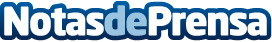 Endurance Motive cierra una ronda de inversión en menos de 5 horas a través de Sociosinversores.comEl pasado mes de febrero, Endurance Motive cerró una Ronda de Inversión de 2 Millones de Euros, de los cuales más de 200.000€ los han conseguido a través de la plataforma de Crowdfunding SociosInversores.comDatos de contacto:Patricia López915436698Nota de prensa publicada en: https://www.notasdeprensa.es/endurance-motive-cierra-una-ronda-de-inversion Categorias: Finanzas Ecología Emprendedores Otras Industrias Innovación Tecnológica http://www.notasdeprensa.es